Билет № 5Основные свойства площадей.Свойство №1Если два треугольника имеют одинаковые высоты, то отношение их площадей равно отношению длин оснований (сторон, на которые опущены эти высоты).  Свойство №2Если два треугольника имеют общий угол, то их площади относятся как произведение сторон, заключающих равные углы. Свойство №3Отношение площадей двух подобных треугольников равно квадрату коэффициента подобия.Свойство №4Равные многоугольники имеют равные площади.Свойство №5Если многоугольник составлен из нескольких многоугольников, то его площадь равна сумме площадей этих многоугольников.Свойство № 6Площадь квадрата равна квадрату его стороны.2.Теорема о средней линии треугольника (формулировка и доказательство).Средняя линия треугольника - это отрезок, соединяющий середины двух сторон треугольника. (как на рисунке 1).(рис 1)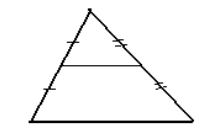 Теорема. Средняя линия треугольника параллельна одной из его сторон и равна её половине. Доказательство. Пусть нам дан треугольник ABC. MN - средняя линия (как на рисунке 2).( рис 2)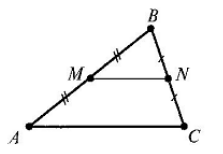 
Так как , то треугольники ABC и MBN подобны по второму признаку подобия треугольников. Значит, отсюда следует, что ∠A=∠BMN, значит MN||AC. Теорема доказана.
